‌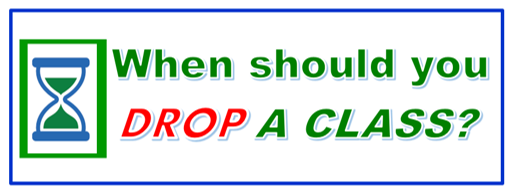 Dear [Student Full Name], Professor [Professor] has raised a [Flag Name] for you in [Course Name]. If your professor has provided additional comments regarding this alert, those notes will be provided below.Professor Comments: [Professor Comments]A message from the Office of Student Success:If you have questions for your professor, please reply to this message.Moving forward, please contact your Academic Advisor to discuss options you may have.Please note that your decision to drop the class may impact your financial aid. So, it is important that you contact the financial aid office before dropping the class.  Note that the "W" grade will not be calculated in the G.P.A.We care about your success and look forward to reaching out to you to offer our support.Sincerely, Office of Student Successstarfish@tamucc.edu 